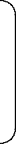 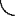 様式第１号（第４条関係）後	援	等	許	可	申	請	書	年	月	日国立大学法人琉球大学長	殿団	体	名代表者氏名	印所	在	地電 話 番 号下記の行事を実施するにあたり，琉球大学の（後援・共催）について許可を申請します。記１．事 業 の 名 称２．日	程３．開 催 場 所４．趣旨及び目的．他の主催，共催，後援等団体（予定を含む）．参	加	者（対象者，予定参加者数